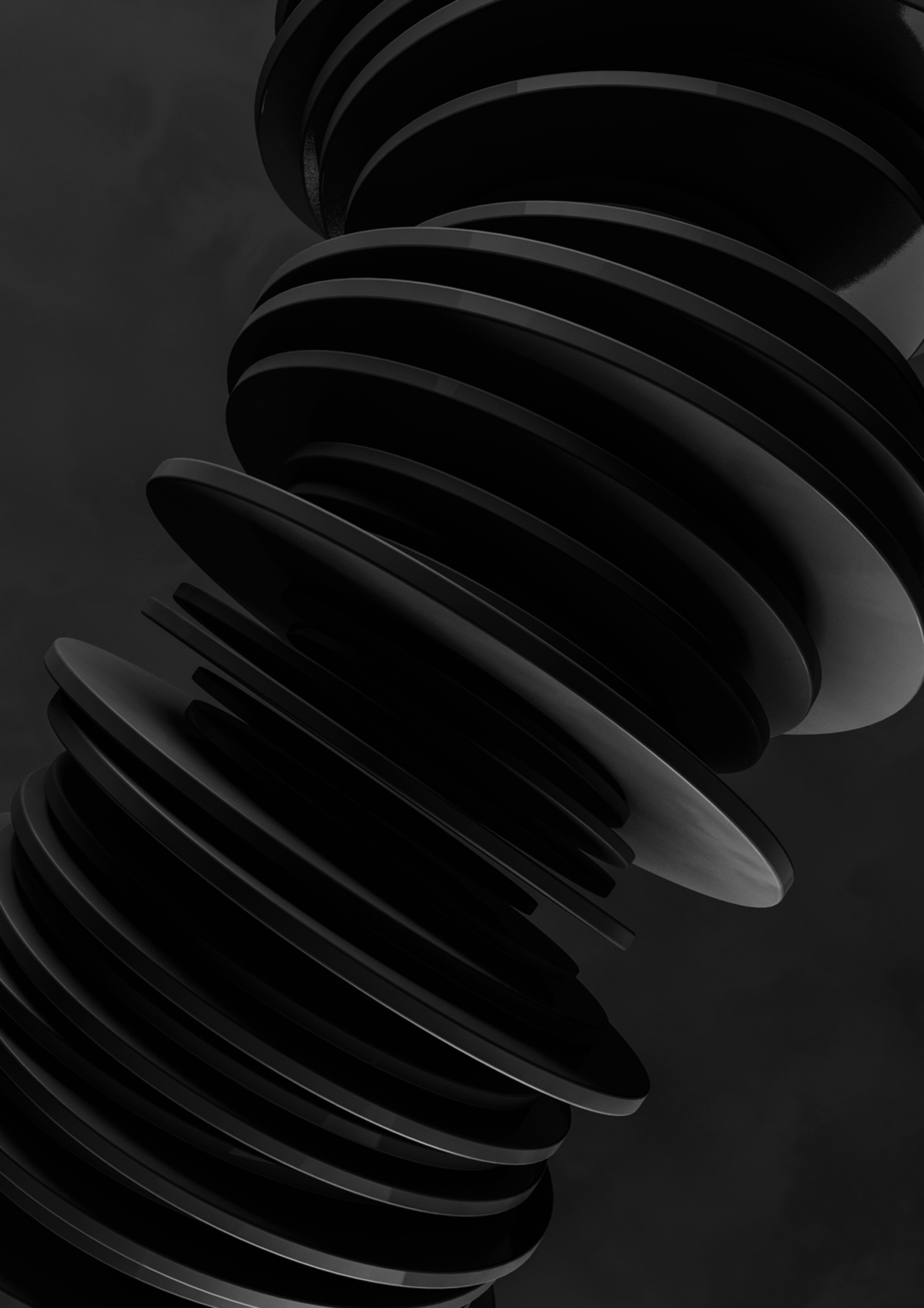 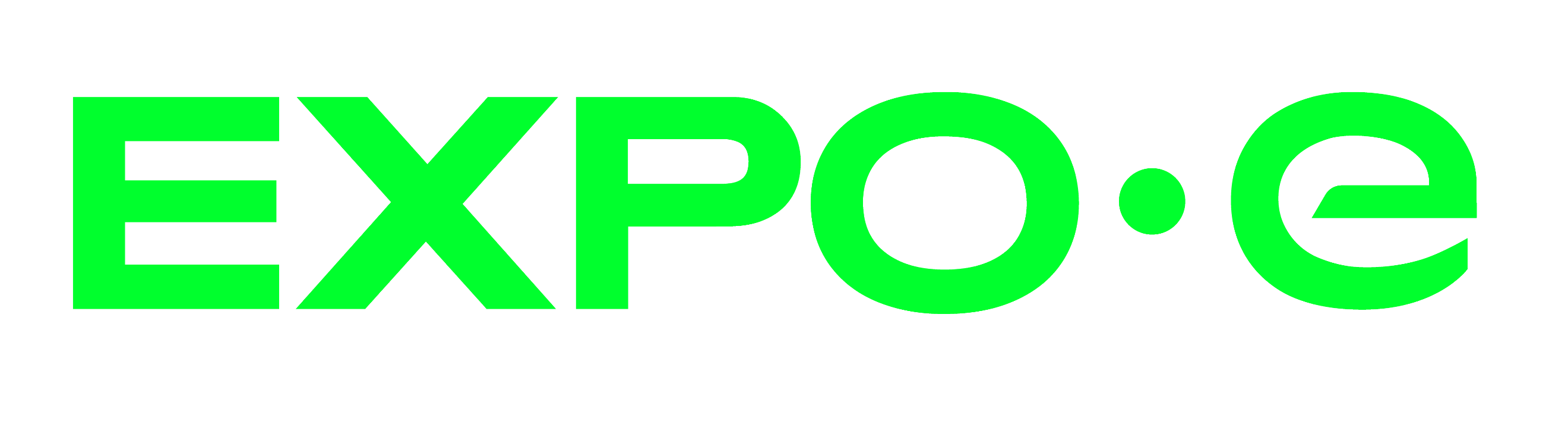 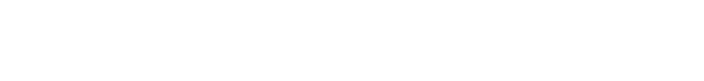 Solutionize with EXPO.eAs part of the EXPO.e Channel community, we can help elevate your business by combining our expertise, experience, and evolving portfolio with your own, opening the door to new service innovations and margin-rich new revenue streams.Why EXPO.eWe’re a UK pioneer in Cloud, Connectivity, Unified Communications, and Cyber Security, with more than twenty years’ experience enabling other organisations to grow, innovate, and drive positive change.  Here’s what we can do for you.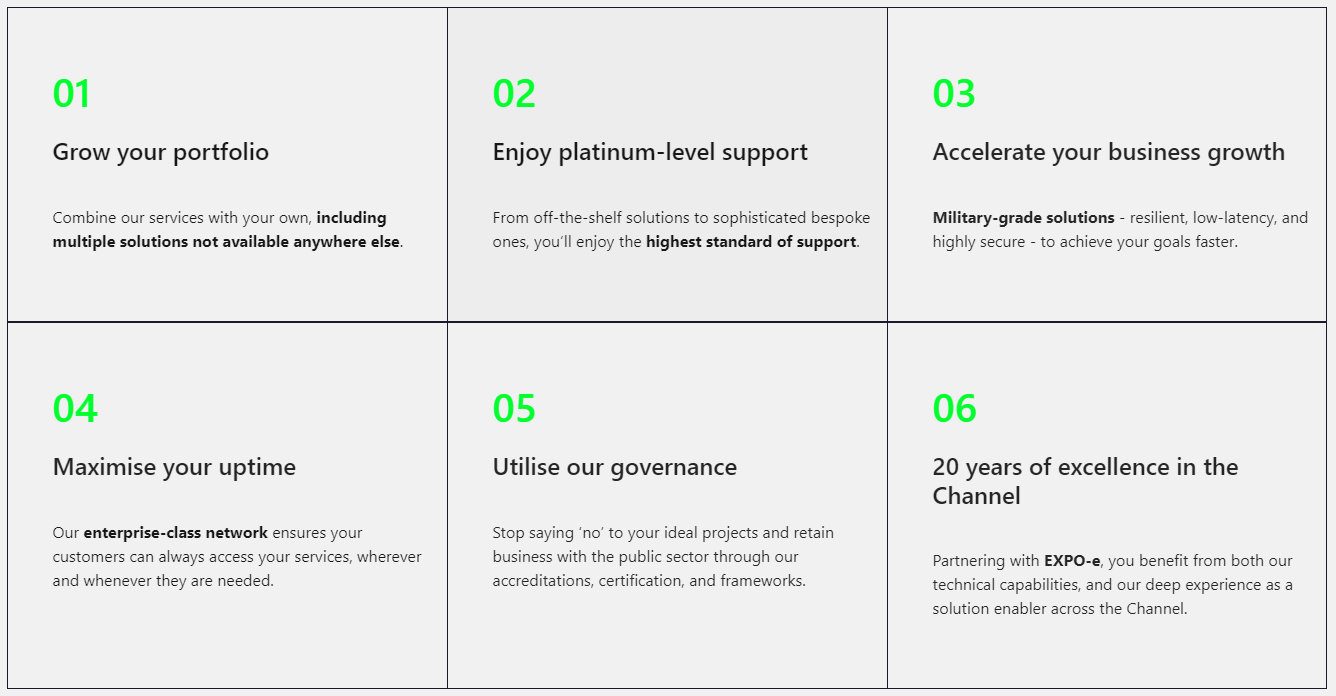 Collaboration, consultation and community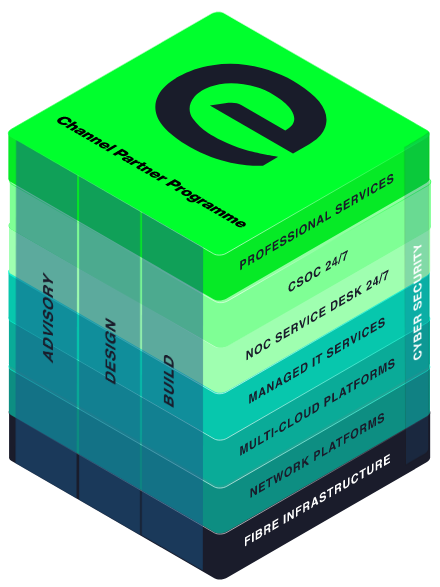 Stronger TogetherOffer new and existing customers complete peace of mind by combining our world-class cyber security ecosystem with your solution portfolio.As cyber attacks escalate in frequency and scale, customers require complete confidence that the integrity of their data will always be maintained. As part of the EXPO.e Channel community, you can utilise our cyber security ecosystem to offer the highest level of protection for your entire solution portfolio. By complementing your own cyber capabilities and expertise, we allow you to offer your customers complete peace of mind as they utilise your services, helping you both retain your longstanding customers and attract new ones.Build military grade cyber security ecosystems for your customers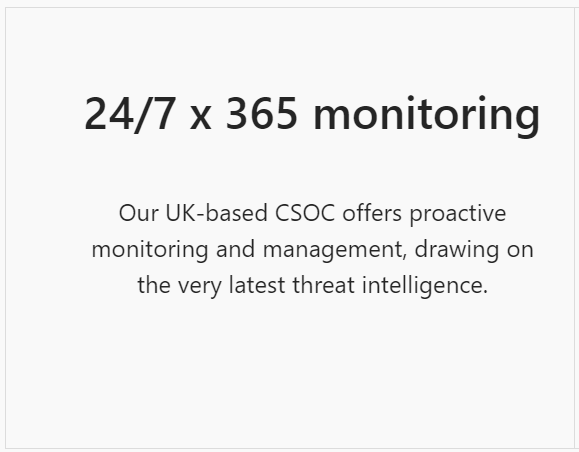 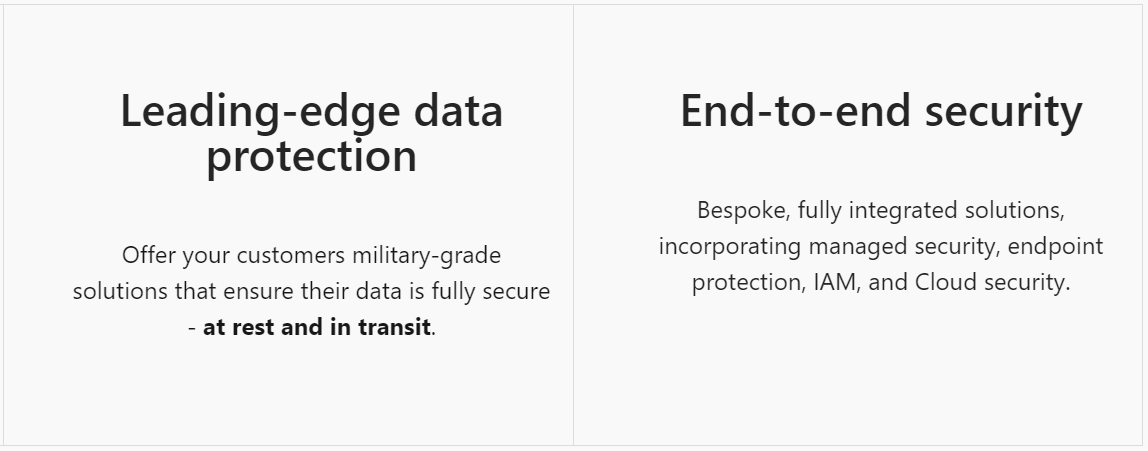 Our resources are your resources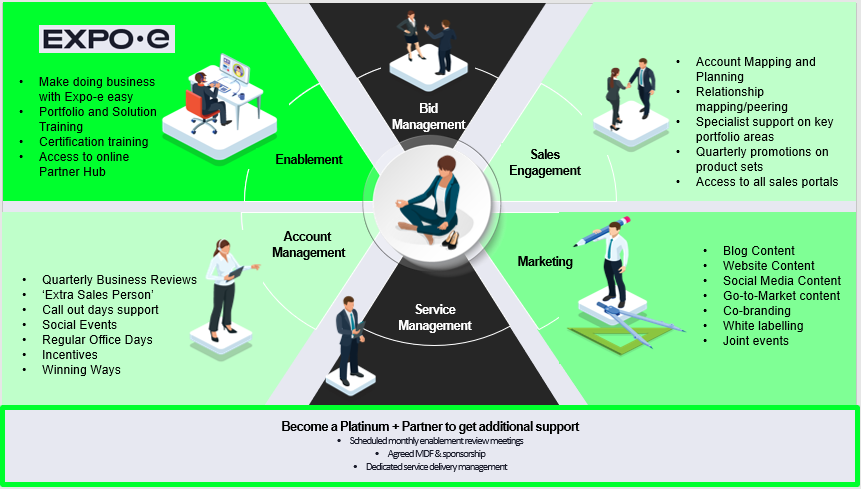 Exceptional service quality is part of our DNAExceptional service quality is part of our DNA and has been for more than twenty years. That’s why we display our industry-leading Net Promoter Score (NPS) live on our website.  We don’t do tiers of service. Whether you are a Carrier, Reseller, or Referral partner, you are automatically a Platinum Partner.This is what good looks like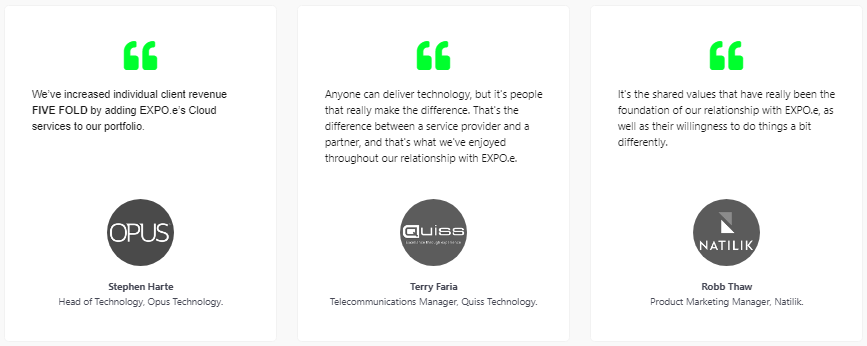 